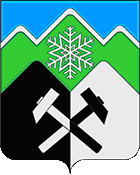 КЕМЕРОВСКАЯ ОБЛАСТЬ-КУЗБАССТАШТАГОЛЬСКИЙ МУНИЦИПАЛЬНЫЙ РАЙОНАДМИНИСТРАЦИЯ ТАШТАГОЛЬСКОГО МУНИЦИПАЛЬНОГО РАЙОНАПОСТАНОВЛЕНИЕот  «24» января  2023  № 42-п  О закреплении территорий за образовательными учреждениями Таштагольского муниципального районаРуководствуясь Федеральным законом от 06.10.2003 №131-ФЗ «Об общих принципах организации местного самоуправления в Российской Федерации», Федеральным законом от 29.12.2012 № 273-ФЗ «Об образовании в Российской Федерации», приказом Министерства просвещения РФ от 15.05.2020 № 236 «Об утверждении Порядка приема на обучение по образовательным программам дошкольного образования», приказом Министерства просвещения РФ от 02.09.2020 № 458 «Об утверждении Порядка приема на обучение по образовательным программам начального общего, основного общего и среднего общего образования», Уставом Таштагольского муниципального района, администрация Таштагольского муниципального района постановляет:1.Закрепить за образовательными учреждениями Таштагольского муниципального района территории, согласно приложению № 1.2.Муниципальному казенному учреждению «Управление образования администрации Таштагольского муниципального района» (Грешилова Е.Н.):2.1.Обеспечить информирование жителей Таштагольского муниципального района о закрепленных территориях за образовательными учреждениями Таштагольского муниципального района с использованием различных средств информации (информационные стенды, сайты образовательных учреждений и др.).2.2. Поручить руководителям подведомственных образовательных учреждений Таштагольского муниципального района осуществлять формирование контингента обучающихся с учётом закреплённых территорий.3. Пресс-секретарю Главы Таштагольского муниципального района  (Кустовой М.Л.) разместить настоящее постановление на сайте администрации в информационно-телекоммуникационной сети «Интернет». 4. Признать утратившим силу постановление Администрации Таштагольского муниципального района от 28.01.2022 №120-п «О закреплении территорий за образовательными учреждениями Таштагольского муниципального района».    5. Контроль за исполнением настоящего постановления возложить на заместителя Главы Таштагольского муниципального района В.В. Губайдулину.6. Настоящее постановление вступает в силу с момента его подписания.Глава Таштагольского муниципального района                                                                                        А.Г. ОрловПриложение № 1 к постановлению администрации Таштагольского муниципального района                                                                                               от  «24» января  2023  № 42-п Закрепленные территории за образовательными учреждениями  Таштагольского муниципального района муниципальные общеобразовательные учреждения№п\пнаименование образовательного учрежденияадрес образовательного учреждениязакрепленные территории за образовательным учреждениеммуниципальные дошкольные образовательные учреждениямуниципальные дошкольные образовательные учреждениямуниципальные дошкольные образовательные учреждениямуниципальные дошкольные образовательные учреждения1муниципальное бюджетное дошкольное образовательное учреждение детский сад № 2 «Солнышко»г. Таштагол ул. Суворова, 19ул. Суворова, ул. Мира, ул. Клары Цеткин, ул. Ломоносова, ул. 20 Партсъезда, ул. Фрунзе, ул. Карла Маркса, ул. Мичурина, ул. Свердлова.2муниципальное бюджетное дошкольное образовательное учреждение детский сад № 3 «Березка»г. Таштагол ул. Ленина,15ул. Ленина, ул. Мира, ул. Суворова, ул. Коммунальная, ул. Лермонтова, ул. Нестерова, ул. Толстова3муниципальное казенное дошкольное образовательное учреждение детский сад № 4 «Родничок»г. Таштагол ул. Коммунальная, 2ул. Коммунальная, ул. Фрунзе, ул. Строительная, ул. Ломоносова,  ул. Клары Цеткин, ул. Орджоникидзе, ул. Репина, ул. Лазо, ул. Свердлова, ул. Карла Маркса4муниципальное казенное дошкольное образовательное учреждение детский сад № 5 «Петрушка»г. Таштагол ул. Ленина, 9ул. Ленина, ул. Мира, ул. Суворова, ул. 20 Партсъездаул. Калинина, ул. Тимирязева, ул. Нагорная (и другие улицы района Каменушки), ул. Ленина, ул. Крупской, ул. Щорса, ул. Кутузова, ул. Котовского. 5муниципальное казенное дошкольное образовательное учреждение детский сад № 6 «Теремок»г. Таштаголул. Ленина,84ул. Ленина, ул. Юбилейная, ул. 18 Партсъезда, ул. Тельмана, ул. Чкалова, ул. Кутузова, ул. Алтайская 6муниципальное бюджетное дошкольное образовательное учреждение детский сад № 7 «Подснежник»г. Таштагол ул. Матросова, 38ул. Матросова, ул. Мичурина, ул. Шахтерская, ул. 20 Партсъезда, ул. Пархоменко7муниципальное бюджетное дошкольное образовательное учреждение детский сад № 8 «Рябинка»г. Таштагол ул. Поспелова, 19ул. Поспелова, ул. Ноградская, ул. 8 Марта, ул. Таежная, ул. Олеко Дундича8муниципальное бюджетное дошкольное образовательное учреждение детский сад № 9 «Колобок»г. Таштагол ул. Артема, 5ул. Невского, ул. Урицкого, ул. 28 Панфиловцев, ул. Лесозаводская, ул. Дзержинского, ул. Фурманова, ул. Кислородная, ул. Коммунистическая, ул. Артема, ул. Крылова, ул. Спортивная, ул. Школьная, ул. Дунаевского, ул. Шестакова, ул. Ушакова, ул. Менделеева9муниципальное бюджетное дошкольное образовательное учреждение детский сад №  10 «Антошка»г. Таштагол ул. 8 Марта, 2аул. Ноградская, ул. Макаренко, ул. 8 Марта, ул. Геологическая, ул. Кирова, ул. Партизанская, ул. Белинского, ул. Левитана, ул. Советская.10муниципальное бюджетное дошкольное образовательное учреждение детский сад № 11 «Золотая рыбка»г. Таштагол ул. Поспелова, 19Аул. Поспелова, ул. Ноградская, ул. Баумана, ул. Розы Люксембург, ул. Советская, ул. Кедровая.11муниципальное бюджетное дошкольное образовательное учреждение детский сад № 12 «Золотой ключик»г. Таштагол ул. Ноградская, 7ул. Поспелова, ул. Ноградская, ул. Увальная, ул. Островского, ул. Молодежная, ул. Чайковского, ул. Беляева, ул. Заречная, ул. Солнечная, ул. Энергетиков, ул. Пушкина, ул. Ломоносова,12муниципальное бюджетное дошкольное образовательное учреждение детский сад № 14 «Аленушка»г. Таштагол ул. 8 Марта, 5ул. Макаренко, ул. 8 Марта, ул. Куйбышева, ул. Топографическая, ул. 7 ноября13муниципальное казенное дошкольное образовательное учреждение детский сад № 15 «Ромашка»г. Таштагол ул. Советская, 28Аул. Советская, ул. Ключевая, ул. Центральная, ул. Циолковская, ул. Горная14муниципальное бюджетное дошкольное образовательное учреждение детский сад № 17 «Чебурашка»пгт. Шерегеш ул. Советская, 4Бул. Советская, ул. Пирогова, ул. Водозаборная, ул. Зимовская, ул. Заречная, ул. Весенняя, ул. Молодежная, ул. Верхняя, ул. Нижняя п. За-Мрассу,п. Парушка, п. Средний Чилейп. Суетаул. Кирова, ул. 40 лет Октября, ул. Первомайская, ул. Веры Волошиной, ул. 19 Партсъезда, ул. Зимовская, ул. Пушкина, ул. Островская, п. Таенза,п. Усть-Анзас, п. Чазы-Бук15муниципальное казенное дошкольное образовательное учреждение детский сад № 18 «Сказка»пгт. Шерегеш ул. Гагарина, 26Аул. Гагарина, ул. Лесная, ул.  Дзержинского, ул. Юбилейная,  ул. Кедровая, ул. Ягодная, ул. Таежная, п. Ближний Кезекп. Верхний Анзасп. Викторьевкап. Дальний Кезек16муниципальное бюджетное дошкольное образовательное учреждение детский сад № 21 «Светлячок»пгт. Спасск  ул. Октябрьская, 6Атерритория Спасского городского поселения17муниципальное бюджетное дошкольное образовательное учреждение детский сад № 23 «Родничок»пгт. Каз ул. Победы, 2 «Б»территория Казского городского поселения18муниципальное бюджетное дошкольное образовательное учреждение детский сад № 24 «Солнышко»пгт. Темиртау, ул. Центральная, 11Атерритория Темиртауского городского поселения19муниципальное бюджетное дошкольное образовательное учреждение детский сад № 25 «Ромашка»пгт. Мундыбаш  ул. Ленина, 27территория Мундыбашского городского поселения  1    муниципальное бюджетное общеобразовательное учреждение «Средняя общеобразовательная  школа № 1»г. Таштагол ул. Ленина, 46ул. Калинина, ул. Тимирязева, ул. Нагорная, ул. Гастелло, В.Волошиной, Садовая, Скворцова, Дачная, Дальняя Каменушка и другие улицы района Каменушки), ул. Ленина, ул. Крупской, ул. Щорса, ул. Кутузова, ул. Котовского, ул. Алтайская, ул. Юбилейная, ул. Чкалова, ул. Тельмана, ул. 18 Партсъезда, ул. Пушкина, ул. Толстова 2муниципальное бюджетное общеобразовательное учреждение «Гимназия  № 2»г. Таштагол ул. К.Цеткин, 28ул. Суворова, ул. Мира, ул. Клары Цеткин, ул. Ломоносова, ул. 20 Партсъезда, ул. Фрунзе, ул. Карла Маркса, ул. Мичурина, ул. Свердлова, ул. Матросова, ул. Шахтерская, ул. Строительная, ул. Репина, ул. Коммунальная, ул. Энгельса, ул. Горького3муниципальное казенное учреждение для детей-сирот и детей, оставшихся без попечения родителей «Детский дом «Родник»г. Таштагол ул. Юбилейная, 9вся территория муниципального образования «Таштагольский муниципальный район» (дети – сироты, дети, отобранные у родителей, органом опеки и попечительства на основании акта органа местного самоуправления, дети, родители которых лишены родительских прав, осуждены, признаны недееспособными, находятся на длительном лечении, а также местонахождение родителей не установлено, дети, оказавшиеся в трудной жизненной ситуации (одиноких матерей (отцов), безработных, беженцев, вынужденных переселенцев, а также из семей пострадавших от стихийных бедствий, не имеющих постоянного места жительства), дети,  из отдалённых поселков Таштагольского муниципального района, где отсутствуют общеобразовательные учреждения (по распоряжению главы Таштагольского муниципального района)4муниципальное бюджетное общеобразовательное учреждение «Основная общеобразовательная  школа № 6»г. Таштагол ул. Спортивная, 2ул. Невского, ул. Урицкого, ул. 28 Панфиловцев, ул. Лесозаводская, ул. Дзержинского, ул. Фурманова, ул. Кислородная, ул. Коммунистическая, ул. Артема, ул. Крылова, ул. Спортивная, ул. Школьная, ул. Дунаевского, ул. Шестакова, ул. Ушакова, ул. Менделеева.5муниципальное бюджетное общеобразовательное учреждение «Основная общеобразовательная  школа № 8»г. Таштагол ул. Советская, 53ул. Советская, ул. Ключевая, ул. Центральная, ул. Циолковская, ул. Горная, ул. Ключевая, ул. Розы Люксембург, ул. Центральная, ул. Таежная, ул. Кедровая, ул. Баумана, ул. Водозаборная, ул. Плеханова, ул. Шевченко, ул. Левитана, ул. Белинского, ул. Олеко Дундича, ул. Логовая, ул. Таежная6муниципальное бюджетное общеобразовательное учреждение «Средняя общеобразовательная  школа № 9 имени Героя Советского Союза Баляева Якова Илларионовича»г. Таштагол ул. Поспелова, 4ул. Поспелова (д. № 7, 9, 11, 12, 13,15,17,21,27,29,33,50), ул. Ноградская (д. № 3, 4, 5, 6, 8), улицы частного сектора Кочуры, ул.Заречная, ул. Молодежная,ул. Трактовая, ул. Бородина, ул. Баляева, ул. Солнечная, ул. Увальная, ул. Островского, ул. Энергетиков, ул. Лермонтова, ул. Северная, ул. Нестерова, улицы частного сектора Алчок, ул. 8 Марта (д. 3,4), улица Чайковского.для обучения на уровне среднего общего образования: вся территория муниципального образования «Таштагольский муниципальный район»7муниципальное бюджетное общеобразовательное учреждение «Основная общеобразовательная  школа № 10»г. Таштагол ул. Ноградская, 20ул. Поспелова (д. № 18, 22, 44, 46, 48, 54, 56), ул. Ноградская (д.№13,14,15,16,17,18,25), ул. Макаренко, ул. Партизанская, ул. Ульянова,ул.8Марта (д.1,2), ул. Арефьева, ул. Весенняя, ул. Авиаторов, ул. Куйбышева, ул. Геологическая, ул. Топографическая, ул. Кирова, ул.7 Ноября.8муниципальное бюджетное общеобразовательное учреждение «Средняя общеобразовательная  школа № 11»пгт. Шерегеш ул. Советская, 4атерритория Шерегешского городского поселения9муниципальное бюджетное общеобразовательное учреждение «Основная общеобразовательная школа № 13»пгт. Спасск ул. Октябрьская, 3территория Спасского городского поселения10муниципальное бюджетное общеобразовательное учреждение «Средняя общеобразовательная  школа № 15»пгт. Мундыбаш ул. Ленина, 5ул. Коммунистическая, ул. Комсомольская, ул. Кабалевского, ул. Мамонтова, ул. Ленина, ул. Шмидта, ул. Грпгорьева, ул. Строительная, ул. Луговая, ул. Подутесная, ул. Тельбесская, ул. Челюскина, ул. Беликова, ул. Советская, ул. Восточная, ул. Гоголя, ул. Трактовая, ул. Октябрьская, ул. Левонабережная, ул. Буденного, ул. Рабочая, ул. Пионерская, ул. Поповадля обучения на уровне среднего общего образования: вся территория Мундыбашского городского поселения12муниципальное казенное общеобразовательное учреждение «ТАШТАГОЛЬСКАЯ ОБЩЕОБРАЗОВАТЕЛЬНАЯ ШКОЛА - ИНТЕРНАТ № 19 ПСИХОЛОГО- ПЕДАГОГИЧЕСКОЙ ПОДДЕРЖКИ»г. Таштагол  ул. Коммунистическая, 13вся территория муниципального образования «Таштагольский муниципальный район»(дети принимаются на основании заключения ПМПК)13муниципальное бюджетное общеобразовательное учреждение «Средняя общеобразовательная  школа № 20»пгт. Темиртау ул. Центральная, 30территория Темиртауского городского поселения14муниципальное бюджетное общеобразовательное учреждение «Средняя общеобразовательная школа № 24»пгт. Каз ул. Нагорная, 39территория Казского городского поселения15муниципальное казенное общеобразовательное учреждение «Основная общеобразовательная школа № 26»п.Усть-Кабырза, ул.Школьная, 4территория Усть-Кабырзинского сельского поселения16муниципальное казенное общеобразовательное учреждение «Начальная общеобразовательная школа № 28»п. Чугунаш ул. Школьная, 1территория Каларского сельского поселения17муниципальное казенное общеобразовательное учреждение «Средняя общеобразовательная школа № 30»п. Базанча ул. Школьная, 5 территория Каларского сельского поселения18муниципальное казенное общеобразовательное учреждение «Основная общеобразовательная школа № 31»п. Чулеш ул.Приисковаятерритория Кызыл-Шорского сельского поселения19муниципальное казенное общеобразовательное учреждение «Основная общеобразовательная школа № 34»п. Мрассу ул. Набережная, 26территория Кызыл-Шорского сельского поселения20муниципальное казенное общеобразовательное учреждение «Основная общеобразовательная школа № 37»п. Алтамаш ул. Школьная,1территория Коуринского сельского поселения21муниципальное казенное общеобразовательное учреждение «Основная общеобразовательная школа № 70»п. Килинск ул. Старателей дом 48территория Коуринского сельского поселения22муниципальное казенное общеобразовательное учреждение «Основная общеобразовательная школа № 95»пгт. Мундыбаш ул. Школьная, 4ул. Школьная, ул. Лузина, ул. Суворова, ул. Сухая, ул. Вокзальная, ул. Партизанская, ул. Мундыбашская, ул. Дзержинского, ул. Красноармейская,23муниципальное казенное общеобразовательное учреждение «Основная общеобразовательная школа № 164»п. Амзастерритория Каларского сельского поселения